    Reflexology Association of Australia Limited 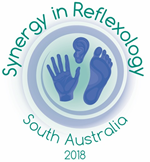 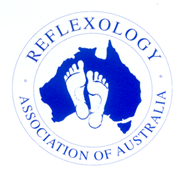 National Conference 201819th – 21st October Stamford Plaza Adelaide South AustraliaSPONSORSHIP & OR DONATION REGISTRATIONBusiness Name:	………………………………………………………………………………..Contact Name:	………………………………………………………………………………..Contact Phone No:	………………………………………………………………………………..Email:	……………….………………………………………………………………………………..Please  tick your choice Ruby Products Sample of Oils/creams/pens/magazines etc. suitable for the conference bag.  Acknowledgement of gifts at prize giving ceremony, on conference program and on conference website. Emerald Up to $200 Acknowledgement on conference program and on website and insert in conference bag Sapphire Up to $500 As for Emerald package plus logo link to your company on our RAoA website and Facebook page Amethyst Up to $1000 As for Sapphire package plus acknowledgement of sponsors at the RAoA Conference dinner, 2 x tickets to conference dinner Saturday night. Diamond Over $1000 As for Amethyst package plus your poster/banner displayed at the dinnerContact Person: Pamela Nish – pamelanish@hotmail.comPlease return this form together with your payment details to Conference Design mail@conferencedesign.com.au or 228 Liverpool St, Hobart TAS 7000Credit Card:  (Please circle)   Visa  /  MasterCardName on Card: …………………………………………     Signature: …………………………………………..                                               Card No:                  _  _  _  _  /  _  _  _  _  /  _  _  _  _  /  _  _  _  _	Expiry Date:   _  _  /  _  _                  CVV………………                                       Amount:  $ …………………….      INTERNET BANKING (Direct Deposit):   BANK: ANZ        BSB: 017-010      A/c No: 1085 82575         REFERENCE: RAoA2018_company name